Dear CouncillorYou are hereby summoned to attend an ordinary meeting of WEM TOWN COUNCIL, which will be held in THE RODEN SUITE, EDINBURGH HOUSE, NEW STREET, WEM on THURSDAY 26th September 2019 at 7 p.m.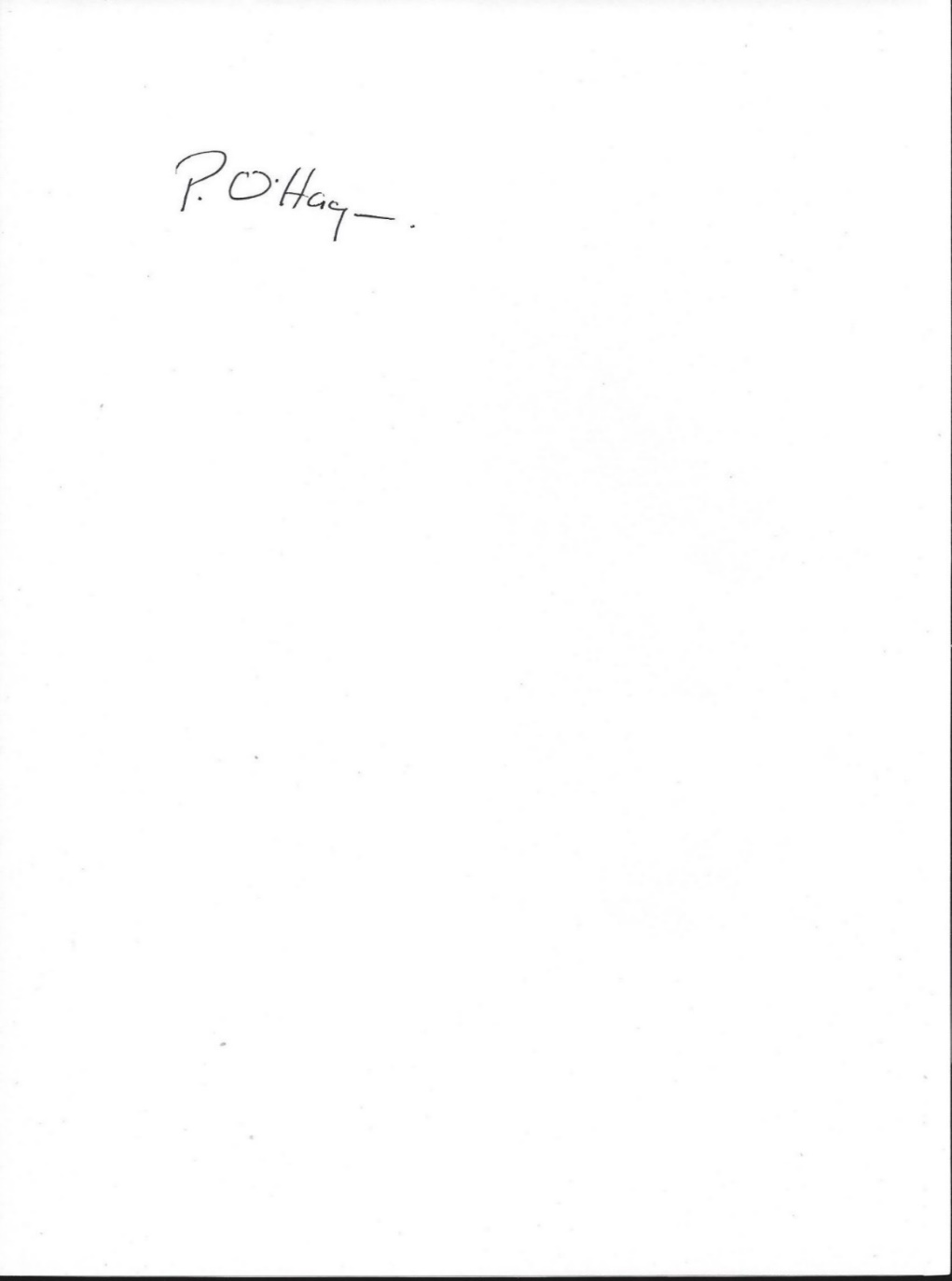 P O’Hagan	Town Clerk19.9.19AGENDAWem Town CouncilWem-Birthplace of the Modern Sweet PeaTown Clerk and Treasurer:Mrs. P. E. O’HaganWem Town Council OfficesEdinburgh HouseNew StreetWem, ShropshireSY4 5DB
Tel & Fax: (01939) 232733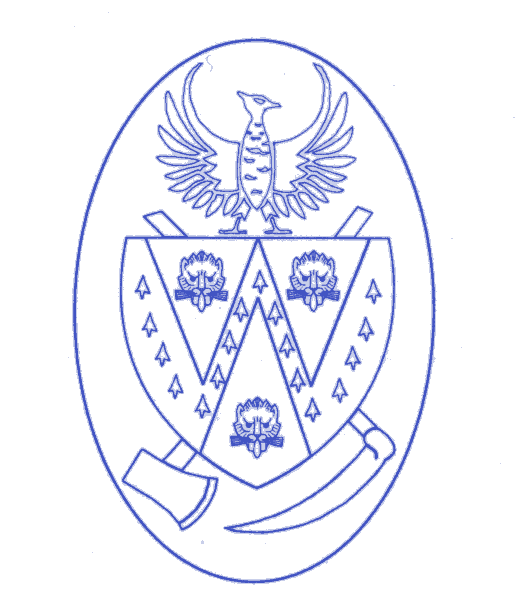 Email: info@wem.gov.ukAssistant Clerk Email: assistant.clerk@wem.gov.ukWebsite: www.wem.gov.uk1To receive apologies for absence.2Disclosure of Pecuniary Interests.a) To receive any disclosures of pecuniary interest - Members are reminded that they must not participate in the discussion or voting on any matter in which they have a Disclosable Pecuniary Interest and should leave the room prior to the commencement of the debate.b) To consider any applications for Dispensations under s33 of the Localism Act 2011.3Public Participation Time - a period of 15 minutes will be set aside for residents of Wem Town to speak.4Council Minutes. To approve as a correct record the minutes of the ordinary Meeting of the Town Council held on 25th July 2019.5Progress report - To note the Clerks progress report on matters arising at previous meetings (copy enclosed).6Planning Applications.a) To note the recent planning decisions (copy enclosed).b) To consider the following planning application19/03982/FUL The Firs, Park Road, Wem, SY4 5DA Proposal:  Erection of single storey rear extension.7Finance and Accounts for Paymenta) To consider monthly financial statement and monthly budget report.b) To approve accounts for payment and any payments made prior to meeting. (presented at meeting).c) To note completion of the Town Council’s Limited Assurance Review for year ended 31.3.19 (copy enclosed).8Wem Care Network Meeting 5.9.19 - to receive notes from this meeting and to consider any recommendations within the notes (copy enclosed).9Amenities and Services Committee Meeting 10.9.19 – to receive minutes from this meeting and consider any recommendations within the minutes (copy enclosed).10Climate Change a) To agree format and for public meeting to be held 16.10.20.b) To note response received from Owen Paterson (copy enclosed).c) To consider the Town Council’s Community Climate Change Commitment (draft enclosed).d) To consider whether the Town Council should call for SALC to request that NALC Policy Committee lobby government to unlock resources  to Town and Parish Councils to help them combat Climate Change locally.11Wem Economic Forum Meeting 24.9.19 – to receive a verbal report from this meeting.12Wem Highway Concerns -– to consider holding a meeting with Highways Officials to discuss concerns.13VE and VJ 75 Anniversary Commemorationsa) Events Liaison Group Meeting 22.8.19 - to receive notes from this meeting (copy enclosed).b) VE Day Commemorations Public Meeting 16.9.19 - to receive notes from this meeting and consider any recommendations within the notes (copy enclosed).14Mayoral Policy - to request an amendment to the policy to enable funds raised for The Mayor’s Charities to be donated throughout the year and not at the end of the year.  15Consultations – To consider the Town Council’s response to the following consultations (copies enclosed).a) Shropshire Council Consultation on proposed post-19 travel assistance policyb) Notification of forthcoming BT Payphone Removal Consultationc) Shropshire Council Youth Support Consultationd) Shropshire and Wrekin Fire and Rescue Authority – Consultation on Police and Crime Commissioner takeover of Shropshire Fire and Rescue Service  16Correspondence (copies enclosed).a) North West Energy Networkb) SALC AGM and 70th Birthday Celebrationsc) Shropshire Council: Playing Pitch & Outdoor Sport Strategy17Reportsa) To receive reports from the Council’s representatives to other bodies.b) To receive a report from Shropshire Council Councillors Mellings and Dee.18Future agenda items – for consideration Councillor’s opportunity to raise items for inclusion on the next agenda – Councillors are respectfully reminded that this is not an opportunity for debate or decision making.19Dates of future meetings – to note the date of the October meeting.20Exclusion of press and public To resolve: That in accordance with s1(2) Public Bodies (Admission of Meetings) Act 1960, members of the public and press be excluded from the remainder of the meeting on the grounds that the following items to be considered involves the likely disclosure of confidential information. Morgan Library – to discuss (report enclosed)Fothergill Way Public Open Space Adoption – to discuss (report enclosed)